Silbergartenreisemit dem Schiff von Biel nach SolothurnMittwoch, 15. Mai 2024Abfahrt:	08.50 Uhr ab Dorfplatz Maisprach	09.00 Uhr ab Dorfplatz BuusRückkehr:	ca. 17.30 Uhr in Buus, 17.40 Uhr in MaisprachProgramm:	Schifffahrt von Biel nach Solothurn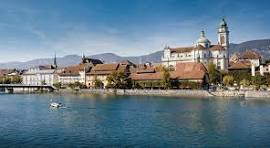 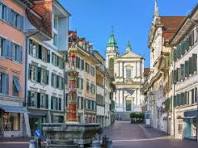 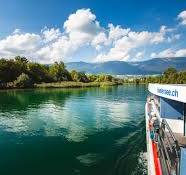 Wir fahren mit der Sägesser AG Richtung Biel. Unterwegs gibt es einen Kaffeehalt. In Biel angekommen besteigen wir ein Schiff, welches uns nach Solothurn bringt. Wir geniessen ein feines Mittagessen und eine wunderbare Landschaft an Bord. Nach Beendigung der Schiffahrt können wir die“ Sankt-Ursen-Stadt“, wie Solothurn auch genannt wird, erkunden.Kosten:	Fr. 97.--/ pro Person inkl. Carfahrt, Schifffahrt und MittagessenAnmeldungen bis spätestens 21. April 2024 an:Claudia Ritter-Bürgin, Buus, Tel: 061 841 11 79, urs-claudia-ribue@hotmail.comMonique Imhof, Maisprach, Tel: 079 311 28 56, monique.imhof1@bluewin.chWie immer sind auch diejenigen herzlichst willkommen, die keine Silbergarten-Nachmittagebesuchen, noch kein „Silberhaar“ tragen oder einer anderen Konfession angehören.